RELATÓRIO MENSAL DE ATIVIDADESJULHO2022SECRETARIA MUNICIPAL DE EDUCAÇÃO E CULTURA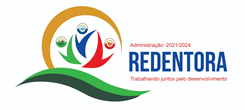 SECRETARIA MUNICIPAL DE EDUCAÇÃO E CULTURAAções realizadas na Secretaria Municipal de Educação e Cultura - SMEC e órgãos vinculados, durante o mês de Junho de 2022.GABINETE DA SECRETÁRIADia 11/07/2022Entrega de cestas básicas à população afetada pela estiagem e residente no interior de Redentora. 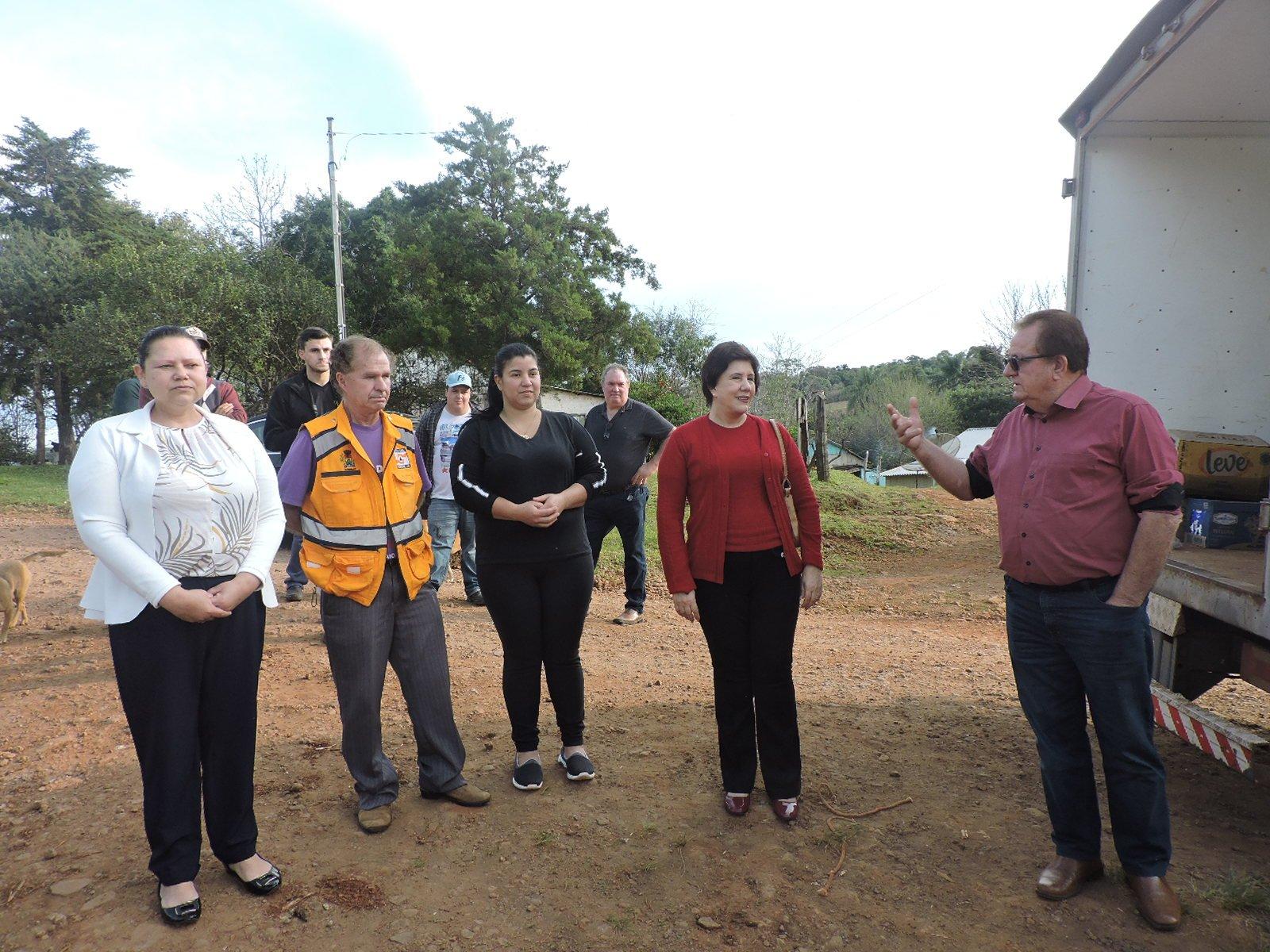 Visita à obra de construção do galpão para máquinas ao lado da Subprefeitura do Distrito de São João.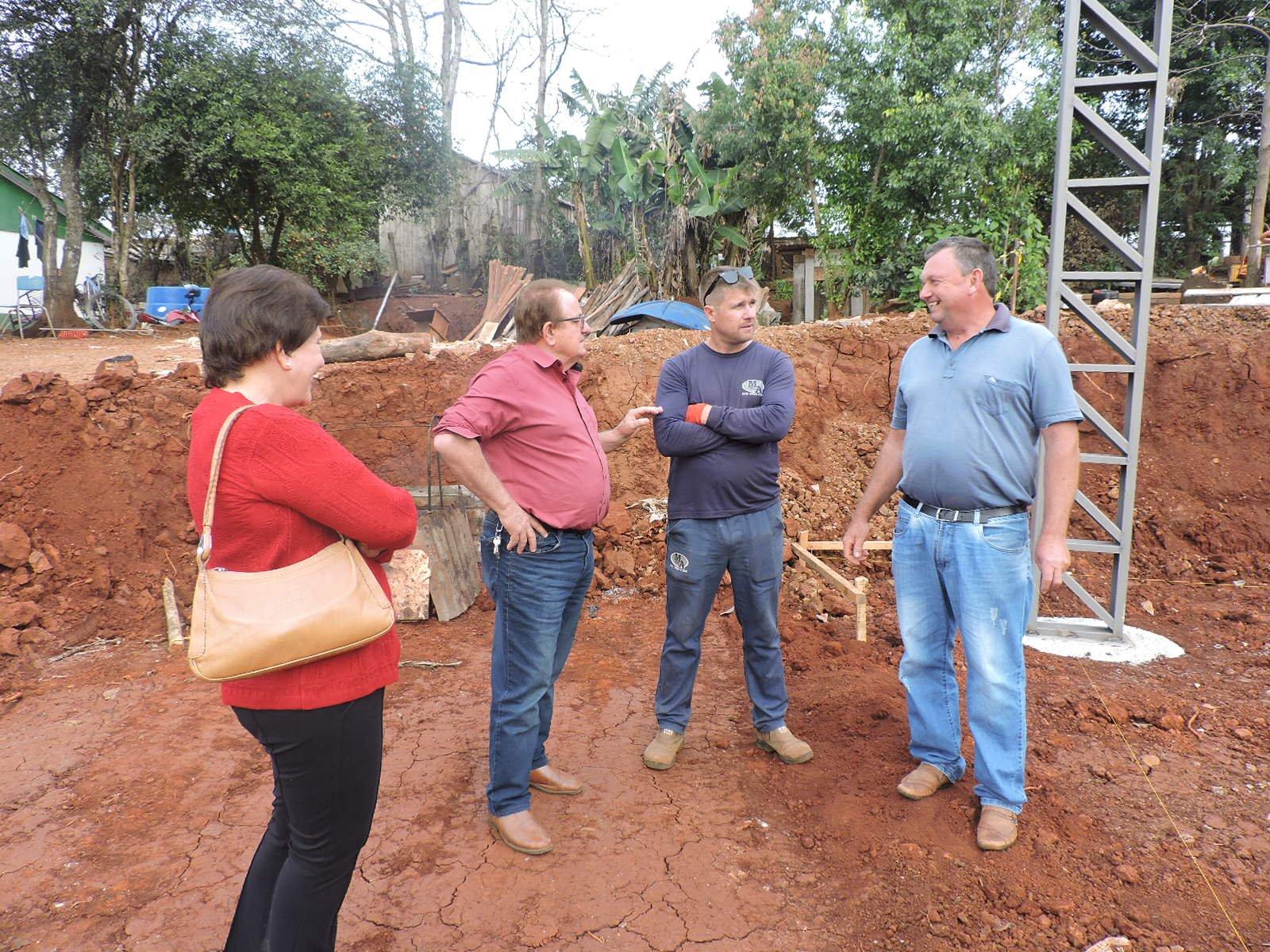 Visita à Unidade de Saúde de Vila São João.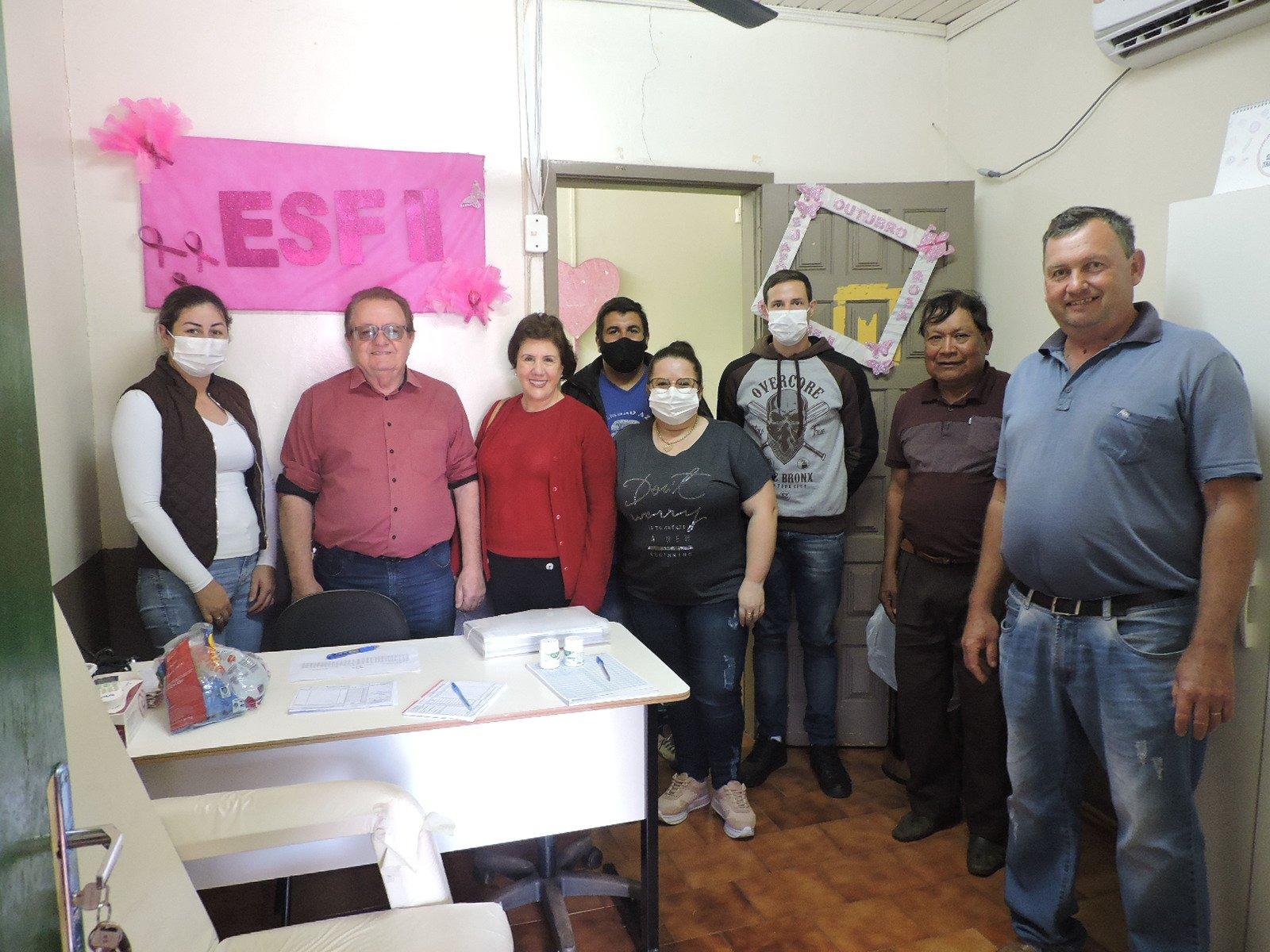 Visita à Escola Municipal de Ensino Fundamental Assis Brasil, de Sítio Cassemiro.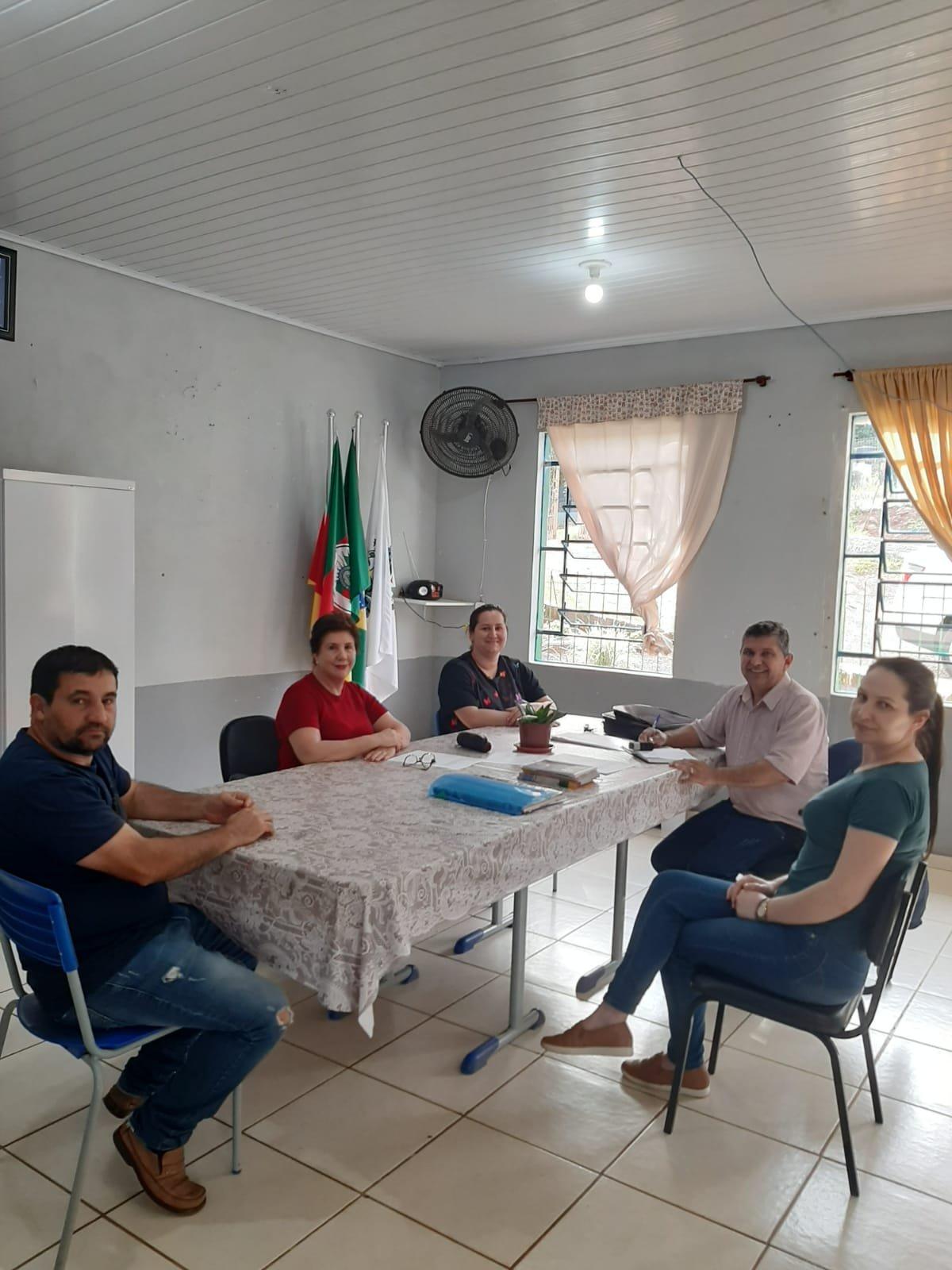 Dia 12/07/2022Visita ao prédio reformado da antiga Creche Municipal, onde será instalada a Escola Municipal de Educação Infantil (EMEI) Menino Jesus.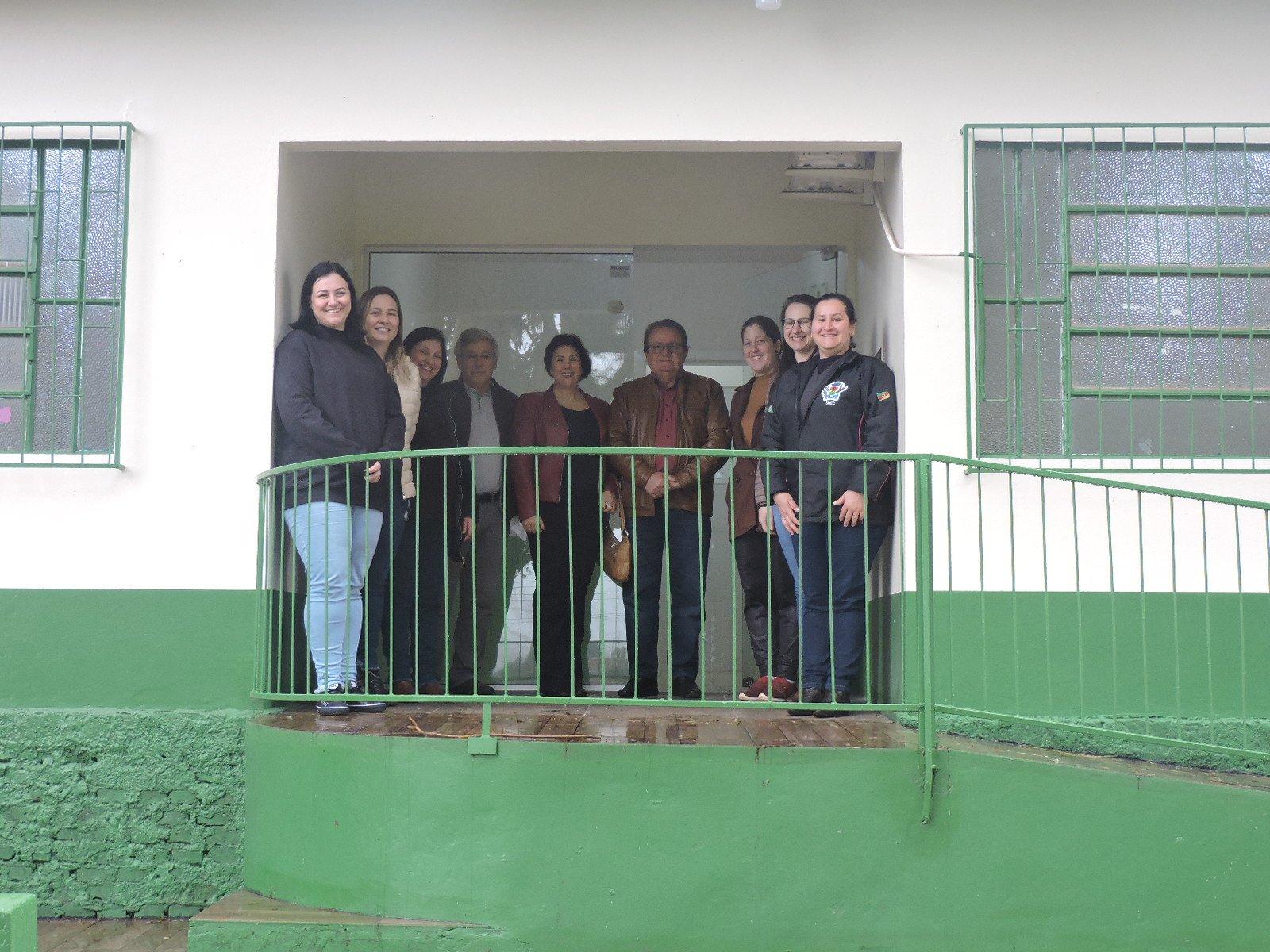 Dia 14/07/2022Seminário Técnico Gestão Democrática em Porto Alegre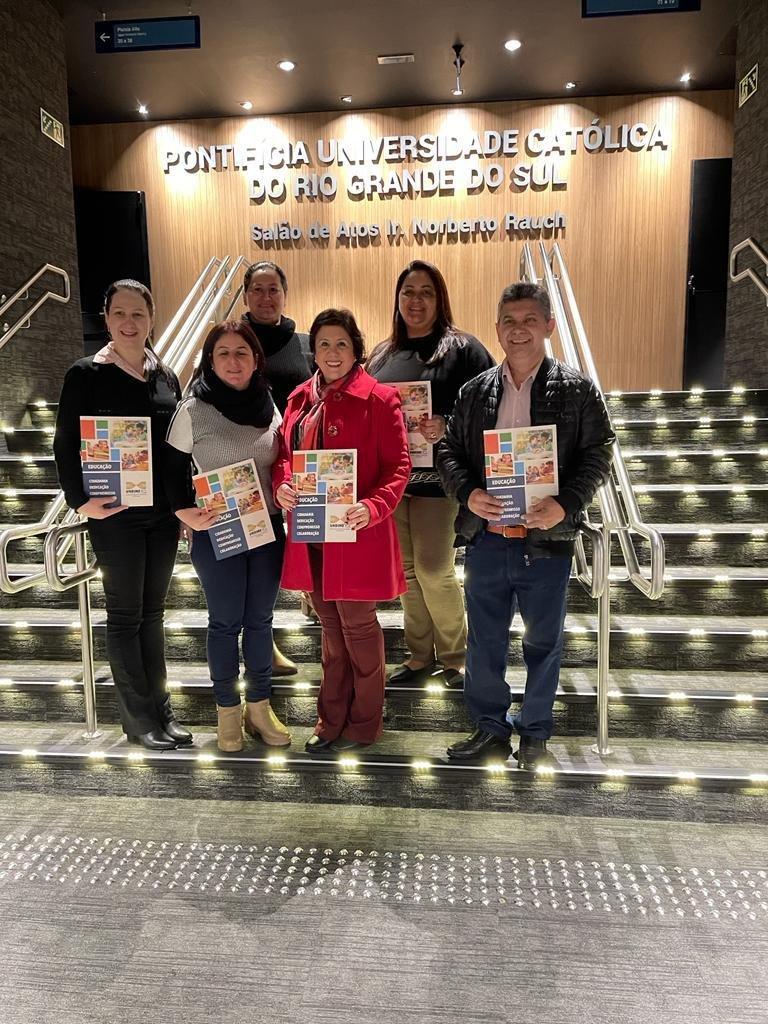 Dia 15/07/2022A Secretária Eliane recebeu acadêmicos indígenas que solicitam auxílio de transporte à Administração Municipal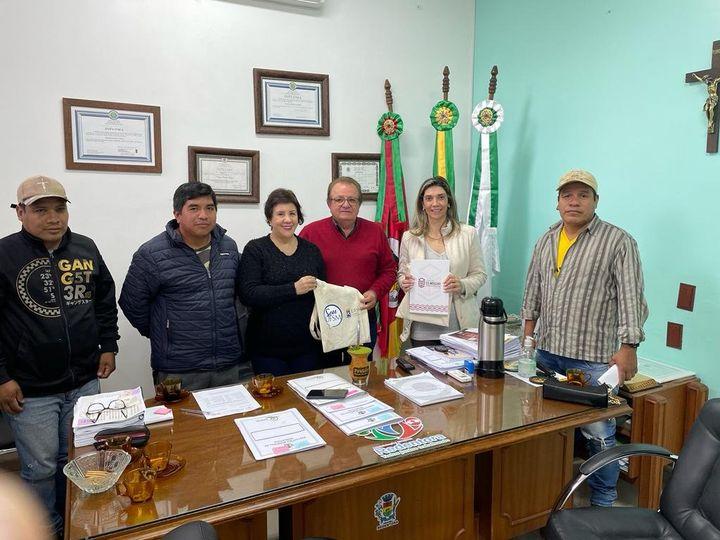 SETOR PEDAGÓGICOSupervisão  pedagógicaSMEC- Secretaria Municipal de Educação e CulturaParticipação de Formação: Diálogos Multiculturais SESC de Santa Rosa;Conversa com a Orientadora Pedagógica da SMEC Daiane sobre diversos assuntos referente ao desenvolvimento das atividades realizadas pelos professores no que tange o aprendizado dos alunos.Escola: EMEF Maria Belmont Albert - TRABALHO REALIZADO COM OS PROFESSORES DA REDE MUNICIPALAuxiliar na Secretária da escola;Auxiliar no recreio;Acompanhar, orientar e conferir os planejamentos dos professores;Auxiliar e acompanhar o planejamento dos professores;Conferir os diários de classe e caderno de planejamento dos professores;Auxiliar os professores nas salas de aula quando necessário;Conversar com os alunos sobre a importância da aprendizagem, frequência, interesse e participação nas aulas de reforço.Escola: EMEF Doutor Getúlio Vargas - TRABALHO REALIZADO COM OS PROFESSORES DA REDE MUNICIPALAuxiliar na secretaria da escola;Orientar e acompanhar os professores no planejamento e nas horas atividades;Conversar com os alunos sobre a importância da aprendizagem, frequência, interesse e participação nas aulas.Escola: EMEF Assis Brasil - TRABALHO REALIZADO COM OS PROFESSORES DA REDE MUNICIPALConferir os diários de classe e caderno de planejamento dos professores;Reunião com o diretor e vice-diretores da escola;Procurar documentos para fins de comprovação para encaminhamento de aposentadoria da professora Dilce; Acompanhar e orientar o planejamento dos professores do turno da manhã;Auxiliar na secretaria.Escola: EMEF São José - TRABALHO REALIZADO COM OS PROFESSORES DA REDE MUNICIPALAuxiliar na Secretaria da Escola;Orientar os professores no planejamento e nas horas atividades;Conferir os diários de classe e caderno de planejamento dos professores;Auxiliar no recreio e acompanhar o planejamento dos professores do turno da tarde.Coordenação pedagógicaAtendimento aos professores e equipes diretivas;Entrega de kits escolares nas Escolas Municipais;Participação do Seminário Técnico da Undime/RS- Gestão Democrática;Participação da Reunião do Conselho Municipal de Educação;Atualização dos casos no Busca Ativa Escolar;Participação do Seminário de Multiculturalismo;Participação (online) da CONAE Estadual;Elaboração do Plano de Formação Continuada.- ESCOLA MUNICIPAL DE ENSINO FUNDAMENTAL ASSIS BRASILParticipação de reunião na SMEC;Organização de matrículas;Trabalhos no Sistema Abase e Censo Escolar;Instalação de sinal eletrônico na escola;Preenchimento de relatório do PDE Interativo;Participação das Programações das festividades de São João;Participação da Formação Diálogos Multiculturais;Elaboração de cronograma Hora Cívica;Encaminhamento de Memorando p/ aquisição de materiais pedagógico e de limpeza – SMEC;Entrega de Documentos na SMEC – Efetividade;Reunião com os pais: entrega de boletim, pareceres e Mochilas pela Secretária Municipal de Educação;Organização de cronograma trabalhos aos prestadores de serviço a comunidade;Capina Corte de grama e melhoria na fossa séptica que liga os prédios I e II;Conclusão dos muros dos canteiros;Orientações gerais em sala de aula sobre as boas maneiras bem como as mudanças da Normas da Escola realizada em reunião com os pais e modificadas no P.P.P.;Trabalho em sala de aula com os alunos de Pré ao 5º Ano devido a licença saúde da professora de Hora Atividade;Continuidade do Projeto método líquen bem como início das atividades no Pré B;Conversa entre a Assistente Social e Pais de alunos;Férias escolar aos alunos e Professores;- ESCOLA MUNICIPAL DE ENSINO FUNDAMENTAL DR. GETÚLIO VARGASAtendimento aos pais, mães ou responsáveis pelos alunos.Planejamento.Organização das atividades escolares.Participação dos professores no Seminário Diálogos Multiculturais.- ESCOLA MUNICIPAL DE ENSINO FUNDAMENTAL SÃO JOSÉDiálogo com o grupo  para refletir e  partilhar  experiências   sobre  nossa  ação pedagógica, a trabalhar bem,  e em equipe, sempre procurando melhorias para melhor atender o nosso aluno e sanar os problemas encontrados no dia a dia;Relato dos colegas sobre o que está trabalhando, se obteve sucesso e compartilhar com os demais, fazendo uma retomada das atividades realizadas, bem como a participação dos alunos sobre as aulas; Participação  dos  pais na escola buscando  interagir com o professor  nas  questões  das atividades ministradas, procurando ajuda quando necessário através das redes sociais  via whatsapp, atividades impressas, vídeos gravados, buscando  assim o  desenvolvimento na questão do ensino aprendizagem;Participação de um curso online com todos os colegas, sobre Diálogos Multiculturais Práxis Antirracista;Todas as atividades foram ministradas com as habilidades da BNCC.- ESCOLA MUNICIPAL DE ENSINO FUNDAMENTAL MARIA BELMONT ALBERT Durante o mês de JULHO, a Equipe Diretiva e Coordenação Pedagógica da Escola Maria Belmont Albert realizaram as seguintes atividades:Acompanhamento do trabalho da Monitora de Atendimento Educacional Especializado Claudinéia Rodrigues de Azevedo;Acompanhamento dos resultados do semestre dos alunos que participam do Projeto de reforço: “Tempo de Reaprender”;Acompanhamento da aplicação do Método Líquen;Organização dos cadernos do Método Líquen para a Pré-Escola;Acompanhamento individual dos alunos com a Assistente Social, Marinês Camargo;Visitas domiciliares realizadas pela Coordenação Pedagógica e Supervisora de Ensino aos alunos infrequentes e com atestado médico;Elaboração do Plano de Ação do Programa Educação e Família;Participação no Seminário Multicultural;Conclusão da coleta de informações do Censo Escolar;Reunião de diretores;Requisição dos materiais de limpeza, higiene e de expediente.Revisão dos livros pontos dos professores e funcionários da Escola;Organização dos kits de materiais escolares e mochilas fornecidos pela Administração Municipal e Secretaria Municipal de Educação e Cultura;Planejamento e organização da Programação referente ao Dia dos Pais;Orientação das limpezas gerais realizadas no período de férias escolares;- ESCOLA MUNICIPAL DE EDUCAÇÃO INFANTIL GENTE MIÚDA  Reunião com professores.Formações pedagógicas.Reuniões gerais com a equipe da SMEC.Requerimentos, Efetividade, memorando e ofício. Informações gerais para SMEC.Impressão de atividades para professores. Reunião com professores para orientações gerais, dias letivos etc.Escala vigias.Pedidos de compras.Trabalho em equipe com a assistente social.Atas de ocorrências de episódios ocorridos na escola.Reunião com funcionários e vigias.Limpeza geral da escola para retorno das aulas da pré escola.Entrega das mochilas e kit escolares.Distribuição e organização dos brinquedos recebidos da SMEC.Conferência censo escolar com a equipe da SMEC.Trabalho em rede - Assistente Social                                                                                         No decorrer deste mês durante todas as manhãs estive realizando atividades na Secretaria Municipal de Assistência Social parte da gestão (envio de relatórios para o Fórum e Ministério Público), ainda visitas domiciliares, realização de parecer social e benefício eventual. Nas tardes atividades no CRAS (Sagrada Família).                                                                                  Durante este período foram realizadas várias visitas domiciliares para os nossos munícipes, bem como atendimentos individualizados e grupais. Os atendimentos neste mês foram realizados na secretaria de assistência social e no CRAS do município, dentre os atendimentos:Pedidos de benefícios eventuais, orientações sobre assuntos diversos, visitas domiciliares, encaminhamento de benefícios para o INSS (perícia social e médica), resposta aos ofícios do ministério público e fórum, entrega das cestas básicas da defesa civil para os agricultores do município, e trabalho com os grupos do CRAS.  Do dia 01/07 a 15/07 foi realizado algumas visitas domiciliares para alunos da escola Maria Belmont e escola Assis Brasil, devido à infrequência escolar, as famílias foram orientadas e aguardamos retorno desses alunos para as escolas.Sem mais para o momento, agradeço a oportunidade e me coloco a disposição para o que se fizer necessário.                                                                                                                                 SETOR DE PROJETOS/ PRESTAÇÃO DE CONTAS/ DIVULGAÇÃOSetor de ProjetosAcompanhamento PDDEINTERATIVO ;Orientação aos gestores quanto ao preenchimento do diagnóstico no PDDEINTERATIVO;Acompanhamento do Ciclo 4 do PAR; Acompanhamento SIMEC; Monitoramento de adesões;Acompanhamento Liberação de Recursos;Cálculo do repasse e recebimento dos recibos para o Auxílio Transporte Municipal;Adesão ao Programa Passe Livre do Governo do Estado do RS;Abertura da turma Módulo Competências Básicas – Formação pela Escola;Validação de relatórios do SIOPE junto ao sistema MAV’s;Orientações quanto às inscrições junto a Plataforma AVAMEC;Curso Programa Família na Escola – AVAMEC;Reunião CME;Solicitação do INEP para a EMEI Menino Jesus;Priorização de Ações no PAR 4;Elaboração novo Regimento para o Sistema Municipal de Ensino;Elaboração de Indicação do CME sobre a necessidade da Comissão de avaliação do Plano de Carreira do Magistério Municipal;Busca para inclusão dos critérios FUNDEB VAAR, no diagnóstico do Par 4 no SIMEC – alteração da Lei da Gestão;Orientações para o preenchimento do Plano de Atendimento do SISALFA;Adesão à Sala de Gestão.Prestação de contasConcluída a digitalização dos documentos inerentes a Prestação de Contas dos recursos do PNATE/2021;Foram iniciados os trabalhos de confecção de cópias xerográficas para posterior digitalização da documentação inerente à Prestação de Contas do PNAE/2021;Participação no 14º ERCO – Encontro Regional de Controle e Orientação junto à Coordenadoria Regional do TCE – Tribunal de Contas do Estado do Rio Grande do Sul na cidade de Frederico Westphalen no dia 07 de julho de 2022; Solicitado junto à Contadoria do Município o saldo das Dotações Orçamentárias dos recursos da Merenda Escolar (Vinculados e RL) para acompanhamento dos saldos a serem aplicados na aquisição de gêneros alimentícios para manutenção da Merenda Escolar;Auxílio à  colega Nutricionista na elaboração das Planilhas da Merenda do mês 08/2022; Participação em Reunião da Comissão de Parceiras Voluntárias para análise da Prestação de Contas dos meses de maio e junho/2022 da Associação de Pais e Amigos dos Excepcionais – APAE de Redentora;Feita a verificação rotineira, junto ao SIGPC, Portal do FNDE, os Programas / Projetos que estão disponíveis para a devida Prestação de Contas, sendo constatado não existir na presente data nenhuma Prestação de Contas pendente de execução. DivulgaçãoRealização e divulgação de matérias jornalísticas sobre: Administração Municipal informa início da Declaração Anual de Rebanho Obrigatória junto ao Posto Veterinário;Administração Municipal realiza Arraiá do Grupo Bem Viver;Administração Municipal realiza roteiro de vacinação contra Influenza no interior;Escola Municipal Assis Brasil realiza “Arraiá”;Administração Municipal realiza atendimentos em Saúde em Sítio Cassemiro;Secretaria Municipal de Educação e Cultura promove Encontro de Formação para professores da Rede Municipal;Administração Municipal realiza atendimentos em Saúde em Vila São João;Supervisora, Monitora e membra do GTM de Redentora participam do 1º Encontro Regional do PIM/Criança Feliz da 15ª CRS;Escola Municipal Maria Belmont Albert promove “festança” de São João;Administração Municipal trabalha no combate à Dengue;Administração Municipal inicia obra de ampliação da Escola Municipal Maria Belmont Albert;Administração Municipal, por meio da Secretaria Municipal de Educação e Cultura, entrega mochilas na Escola Assis Brasil;Administração Municipal realiza atendimentos em Saúde em Vila São João;Servidores Municipais de Redentora participam do I Seminário Regional de Boas Práticas de Educação Fiscal e Nota Fiscal Gaúcha;Boletim Epidemiológico 30 de junho;Em julho há mudanças no programa Devolve ICMS;Arquivamento das matérias da Assessoria de Imprensa publicadas nos jornais;Administração Municipal realiza atividade do grupo Bem Viver: mais uma ação do projeto Rede Bem Cuidar;Administração Municipal realiza atendimentos em Saúde em Sítio Cassemiro;Vacina Pfizer pediátrica é administrada somente às terças-feiras;Ministério da Saúde disponibiliza a vacina Meningocócica C;Começa o asfaltamento da Rua Acelino Lutz Pinheiro;Censo demográfico 2022 começa em 01 de agosto;Conheça os ganhadores do Nota Fiscal Gaúcha de junho;Começam os trabalhos para a modernização do Estádio Municipal Ricardo Tesche;Campanha de Vacinação contra a Gripe é prorrogada;Boletim Epidemiológico 07 de julho;Administração Municipal realiza teste de acuidade visual com a ESF II;Administração Municipal adquire retroescavadeira;Administração Municipal realiza leilão de bens;Administração Municipal realiza Audiência Pública sobre Planos Municipais de Saneamento Básico e Gerenciamento de Resíduos Sólidos;Administração Municipal fará entrega de cestas básicas para agricultores afetados pela estiagem na próxima semana;Administração Municipal distribui alimentos aos moradores do interior afetados pela estiagem;Prossegue construção do galpão para máquinas na Sub Prefeitura do Distrito de São João;Administração Municipal realiza reposição de Vitamina A para crianças em Vila São João;Prefeito Nilson e Primeira Dama Eliane visitam Unidade de Saúde de Vila São João;Secretária Eliane e Equipe Técnica da SMEC visitam Escola Municipal Assis Brasil;Prefeito Nilson, Secretária Eliane e membros do Conselho Municipal de Educação visitam futuras instalações da EMEI Menino Jesus;Administração Municipal realiza reposição de Vitamina A para crianças em Sítio Cassemiro;Boletim Epidemiológico 14 de julho;Administração Municipal promove atividades de grupos de Geração de Trabalho e Renda;Professores de Redentora participam de seminário realizado pela Undime/RS em Porto Alegre;Municípios de Redentora, Braga, Coronel Bicaco e Miraguaí apresentam proposta de alteração na referência de alta complexidade de Neurologia e Cardiologia à CRS;Administração Municipal realiza atividade de Fisioterapia com Grupo Bem Viver;Acadêmicos indígenas solicitam auxílio de transporte à Administração Municipal;Professores Municipais participam da segunda edição da formação on line Diálogos Multiculturais;Administração Municipal realiza atendimentos em Saúde em Vila São João;Administração Municipal promove encontro com Equipe Técnica e Agentes Comunitários de Saúde;Integrantes do Conselho Municipal de Assistência Social se reúnem;Secretaria Municipal de Educação e Cultura realiza Capacitação para Merendeiras;Boletim Epidemiológico 21 de julho;Prefeito Nilson recebe membros da Comissão responsável pelo Castramóvel de Miraguaí;Coordenador da Defesa Civil recebe colete da Regional de Frederico Westphalen;Comitê do Programa Municipal de Prevenção e Enfrentamento da Violência Doméstica e Familiar Contra Mulheres realizará atividades no Agosto Lilás;Arquivamento das matérias da Assessoria de Imprensa publicadas nos jornais;Roteiro do programa de rádio da Smec;Recebimento e impressão dos relatórios das Secretarias Municipais para o programa de rádio;SETOR ADMINISTRATIVO	Documentações e organização do ambiente/ Almoxarifado/ Plataformas EducacionaisVerificação, organização e andamento das solicitações do e-mail da SMEC;participação on-line na Conferência Estadual de Educação;Requerimento de férias e atestado;organização das primeiras informações referentes ao Atestado de Efetivo Exercício da Professora Dilce Inez Renz;procura de documentos para histórico;envio de e-mail para Coordenação Estadual do Censo solicitando planilha de não localizados;expedição de pedidos de compras  de material de limpeza para as escolas;entrega de materiais nas escolas;finalização do Relatório Mensal de Atividades da SMEC;emissão de histórico escolar;encaminhamento de históricos via app whattsapp;encaminhamento de notas para a prefeitura;andamento em questões relacionadas ao censo escolar;análise de amostras - Pregão 17/2022;elaboração do relatório mensal de atividades da SMEC;elaboração dos comunicados da efetividade;abastecimento dos transportes escolares;acompanhamento da Live Tira dúvidas do Censo;conferência de Portarias de todos os professores;conferência do censo escolar das escolas, EMEI Gente Miúda, EMEF Dr. Getúlio Vargas e EMEF Maria Belmont Albert;elaboração de Termo de Entrega das mochilas nas escolas;acompanhamento de entrega das mochilas nas escolas municipais;acompanhamento de entrega dos brinquedos na EMEI Gente Miúda;organização de lista de materiais a serem comprados para a EMEI Menino Jesus;cadastro da Professora Fátima Ardenghi no sistema do Censo escolar;elaboração de pedido de compras de Toner para impressoras Brother;organização interna de documentos.SETOR DE TRANSPORTESLançamento de notas;Acompanhamento dos abastecimentos dos veículos;Efetividade do transporte escolar terceirizado, sendo acompanhada mês a mês;Acompanhamento de trajetos com monitor de transporte;Reunião com a secretária.SETOR DE ALIMENTAÇÃO E NUTRIÇÃO ESCOLARNo decorrer do mês de junho o Setor de Nutrição e Alimentação Escolar do município desenvolveu atividades inerentes ao Programa Nacional de Alimentação Escolar – PNAE, dentre elas:Visita ao Setor de manipulação de alimentos nas Escolas da Rede Municipal de Ensino.Reunião com Secretária Municipal de Educação e Cultura e Diretores de Escolas da Rede municipal de Ensino, com assuntos relacionados a alimentação escolar, gêneros alimentícios, cardápio, distribuição e recursos do FNDE e contrapartida do município.Elaboração da planilha de solicitação de gêneros alimentícios para alimentação escolar, por escola, de acordo com número de alunos e número de refeições a servir.Elaboração do cardápio escolar mensal, nas demais modalidades atendidas na Rede Municipal de Ensino.Elaboração do cronograma referente ao mês de agosto de entrega de gêneros alimentícios nas escolas, fornecedores e central de recebimento/distribuição.Encaminhamentos de solicitação de gêneros alimentícios conforme licitados, junto ao setor de compras municipal, para atendimento na merenda escolar na Rede Municipal de Ensino.Semanalmente, verificação da quantidade e qualidade de gêneros alimentícios no momento da entrega pelos fornecedores ao Setor da Merenda Escolar (Nutª Zuleica e Aux. Jair).Capacitação para Merendeiras das Escolas da rede Municipal de Ensino, sobre “Padronização da Ficha Técnica das Preparações e Controle de Estoque.Redentora, 18 de agosto de 2022.ELIANE AMARAL COSTASecretária Municipal de Educação e Cultura